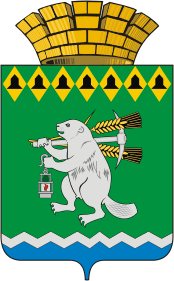 Дума Артемовского городского округаVI созыв76 заседание  (внеочередное)  РЕШЕНИЕот 15 декабря 2020 года                                                                      № 750О результатах публичных слушаний  по проекту решения Думы Артемовского городского округа «Об утверждении бюджета Артемовского городского округа на 2021 год и плановый период 2022 и 2023 годов»Рассмотрев решение участников публичных слушаний по вопросу «Обсуждение проекта решения Думы Артемовского городского округа «Об утверждении бюджета Артемовского городского округа на 2021 год и плановый период 2022 и 2023 годов», на основании статьи 10 Положения о порядке организации и проведении публичных слушаний на территории Артемовского городского округа, принятого решением Артемовской Думы от 22.12.2005 № 612,Дума Артемовского городского округа РЕШИЛА:Решение участников публичных слушаний по вопросу «Обсуждение проекта решения Думы Артемовского городского округа     «Об утверждении бюджета Артемовского городского округа на 2021 год  и плановый период 2022 и 2023 годов», принять к сведению (прилагается).Направить настоящее решение в Администрацию  Артемовского городского округа.Настоящее   решение   опубликовать   в   газете   «Артемовский
рабочий» и разместить на официальном сайте Думы Артемовского городского округа в информационно-коммуникационной сети «Интернет».Контроль    исполнения    настоящего    решения    возложить    на
постоянную      комиссию      по     экономическим  вопросам, бюджету и налогам (Соловьев А.Ю.).Заместитель председателя ДумыАртемовского городского округа, исполняющий полномочия председателя Думы Артемовского городского округа                                                 П.В.Вяткин